Давайте будем беречь планетуВо всей вселенной похожей нету.Во всей вселенной совсем одна,Что будет делать без нас она?***Мы речь свою ведём о том,Что вся Земля – наш общий дом.Наш добрый дом, просторный дом-Мы все с рожденья в нём живём.Ещё о том ведём мы речь,Что мы наш дом должны беречь,Давай докажем, что не зряНа нас надеется Земля.Сайт: http://nsportal.ruhttp://feo-school7.ru/Наш   адрес:ул.  Энгельса  д.21пгт. Красногвардейскоетелефон:  2 -48 - 34Составил библиограф:Кубаткина, Е.МБУК «ЦБС» Красногвардейского р-на РК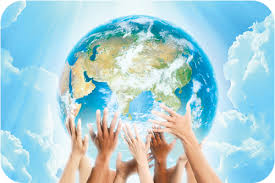 Я  -  планета  Земля…к Международному Дню ЗемлиВсе дело только в человеке,-Он сможет сделать чудеса:Спасти зверей, очистить реки,Разбить сады, взрастить леса.п. Красногвардейское2017 г.Как яблоко на блюдцеУ нас земля одна.Не торопитесь люди,Все выскрести до дна.Не мудрено добратьсяДо скрытых тайников,Разграбить все богатстваУ будущих веков.Мы общей жизни зерна,Одной судьбы родня,Нам пировать позорноВ счет будущего дня.Поймите это,  люди,Как собственный приказНе то земли не будетИ каждого из нас.Праздник - Международный день Земли, носит экологический характер и призван объединить людей всего мира в деле по защите окружающей среды. Впервые эта всемирная акция стартовала в 1970 году в США, а с 1972 года по инициативе сенатора Г. Нельсона она стала официальным праздником. По традиции в этот день в течение минуты раздается звон Колокола Мира. В это время люди должны задуматься лад тем, как сохранить планету и улучшить жизнь всех существ, обитающих на ней.Каждый год этот праздник отмечают по-разному. Например, несколько лет назад в этот день было предложено отменить все поездки на автомобилях и передвигаться исключительно пешком или на велосипедах, то есть экологически чистыми способами. К сожалению, пока не все прислушиваются к этим советам, потому, как многие считают, что один автомобиль не нанесет большого вреда окружающей среде, а миллионы...Но мы-то с вами знаем, что начинать нужно с себя, и, возможно, когда-нибудь человек пересмотрит свое потребительское отношение к природе. Конечно, все это впереди, но не нужно забывать, что основа основ - это наши знания. Знания о природе, о Земле.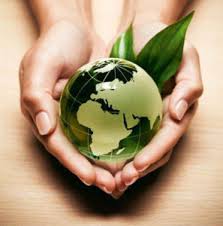  КОНКУРС ЭРУДИТОВ.
1. Что в переводе означает экология:
А) наука о доме; B) наука о природе.
2. Какое растение называют сосной сибирской: 
A) лиственницу; B) кедр.
3. Где зимуют ласточки: 
A) в Австралии; B) в Африке.
4. Кит – это: 
A) рыба; B) млекопитающее.
5. С какой стороны дерева растет мох: 
A) с северной; B) с южной
6. Какой газ используют для дыхания все живые существа: 
A) кислород; 
B) углекислый газ
ОТВЕТЫ: 1 – А, 2 – В, 3 – В, 4 – В, 5 – А, 6 – АКОНКУРС «ЛЕСНАЯ АПТЕКА»
Задание 1. Ты натер ногу в пути. Как облегчить боль? Листья какого растения помогут тебе в этом Свежие листья этого растения прикладывают при ссадинах, ожогах и укусе насекомых. (подорожник)
Задание 2. Какое болотное растение можно использовать вместо йода и ваты? (Сфагнум (торфяной мох) он впитывает кровь и гной, содержит дезинфицирующее вещество сфагнол.)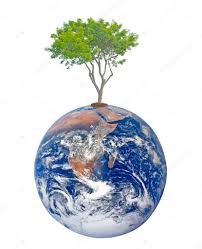 КОНКУРС «БЮРО ПОГОДЫ»
По поведению животных и растений предскажите хорошую погоду!
1. Рыба не клюет – она сыта;
2. пчелы сидят в улье и громко гудят;
3. ласточки и стрижи летают высоко;
4. птицы /ВОРОБЬИ/ купаются в пыли;
5. благоухают цветы сирени, жасмина, акации;
6. Божья коровка, взятая на руку быстро слетает;
7. раскрыты цветы кувшинки;
8. одуванчик складывает свой пушистый зонтик;
9. поздно вечером сильно трещат кузнечики;
10. крот нагребает высокие холмики;
11. паук усиленно плетет паутину;
12. голуби разворковались.
А : ХОРОШАЯ ПОГОДА; В: ПЛОХАЯ ПОГОДА : A) 3, 6, 7, 9, 11, 12; B) 1, 2, 4, 5, 8, 10Эковикторина «По страницам Красной книги»

1. Эти животные, способствуют образованию пастбищ и лугов, сохранению крупных проточных водоемов, увеличению численности рыб, повышению самоочистительной способности рек? (Бобры)
2.Какие животные, вытеснили при «вселении» ценную выхухоль? (Андатры)
3. Каких животных, охраняют на острове Врангеля? (Белых медведей)
4. Парнокопытное животное, весит до 900 кг, длина 3,5 метра. Обитал в лесах Европы. В первой части 20 в. был истреблен, сохранился лишь в зоопарках (48 голов). (Зубры)
5. Млекопитающее семейства куньих. Ценный объект пушного промысла и звероводства. (Соболь)
6. Непарнокопытное животное рода лошадей. Обитает в пустынях и полупустынях Передней, Средней и Центральной Азии. (Кулан)
7. Семейство птиц отряда веслоногих. Обитали на Командорских островах, вымерли в 19 веке. (Стеллеров баклан)
8. Род жвачных животных семейства полорогих. В диком виде сохранились в Тибете. Одомашнен. (Як)

